Instructions for PC Client of VConnect — Windows Operating SystemFirst, downloadDownload the PC client of VConnect: log in www.cloud.cc, and then click “Windows System Desktop” in the “Materials Downloaded” on the top of this page to download and install the client.Second, register and useStart page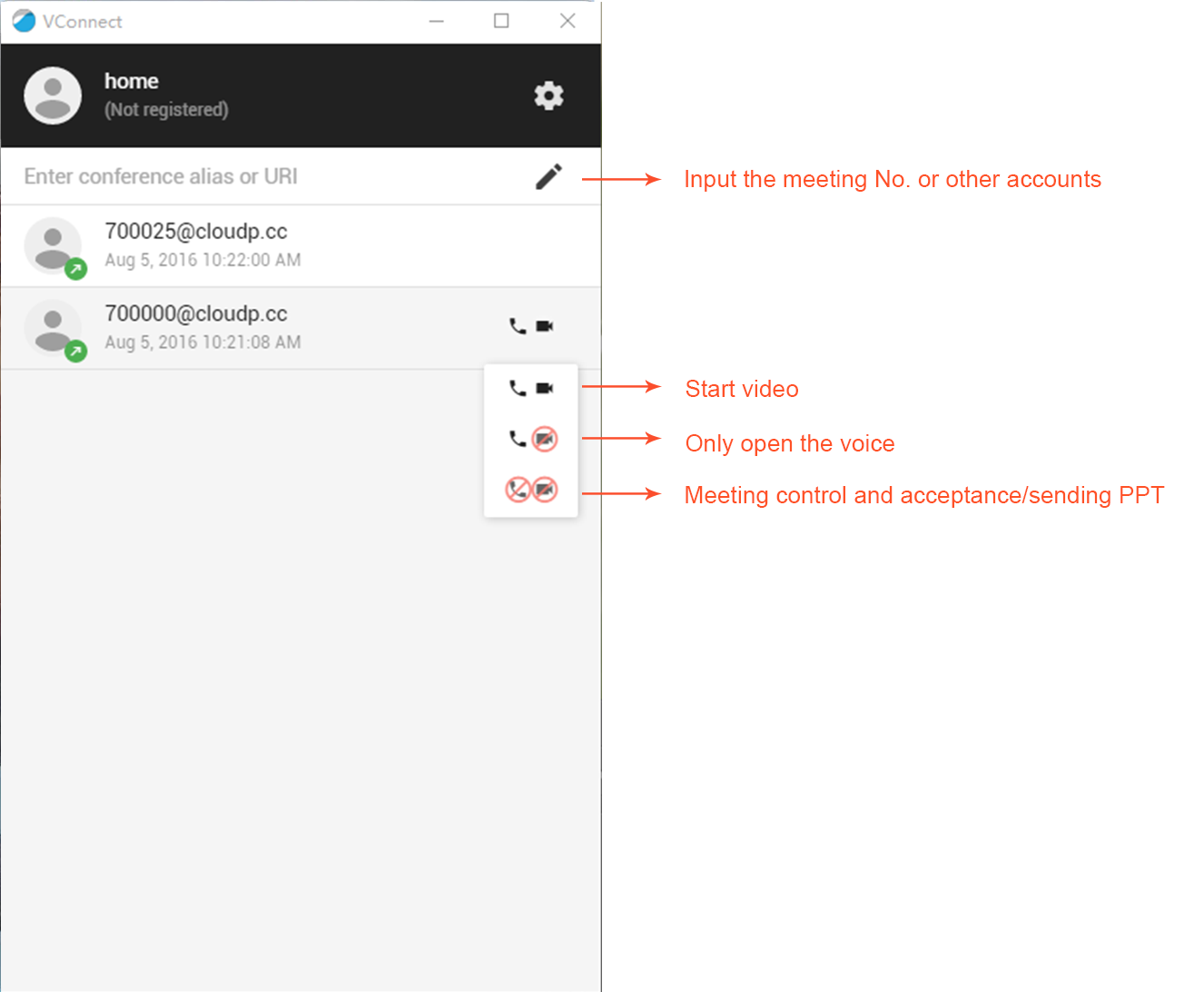  Configuration page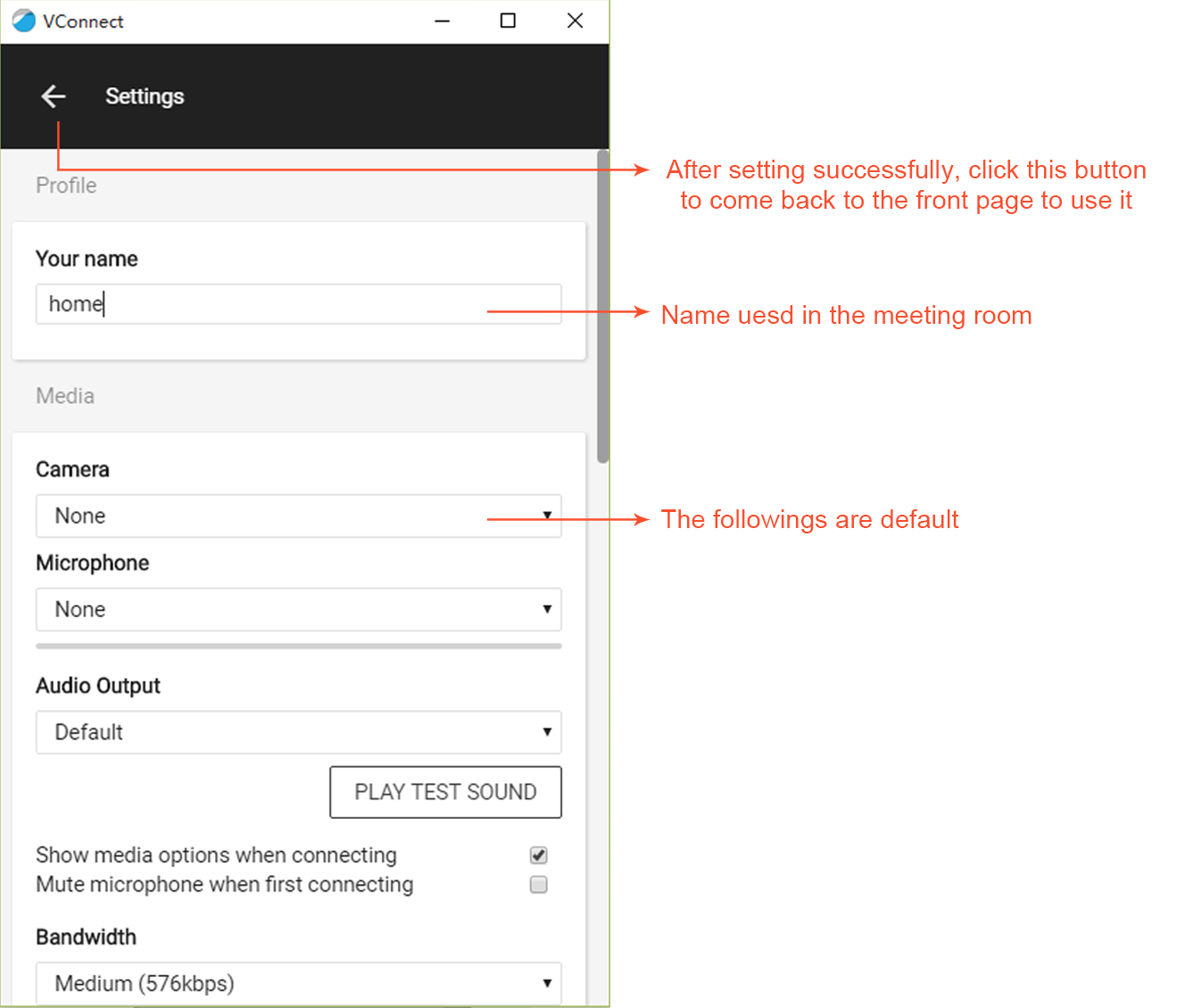 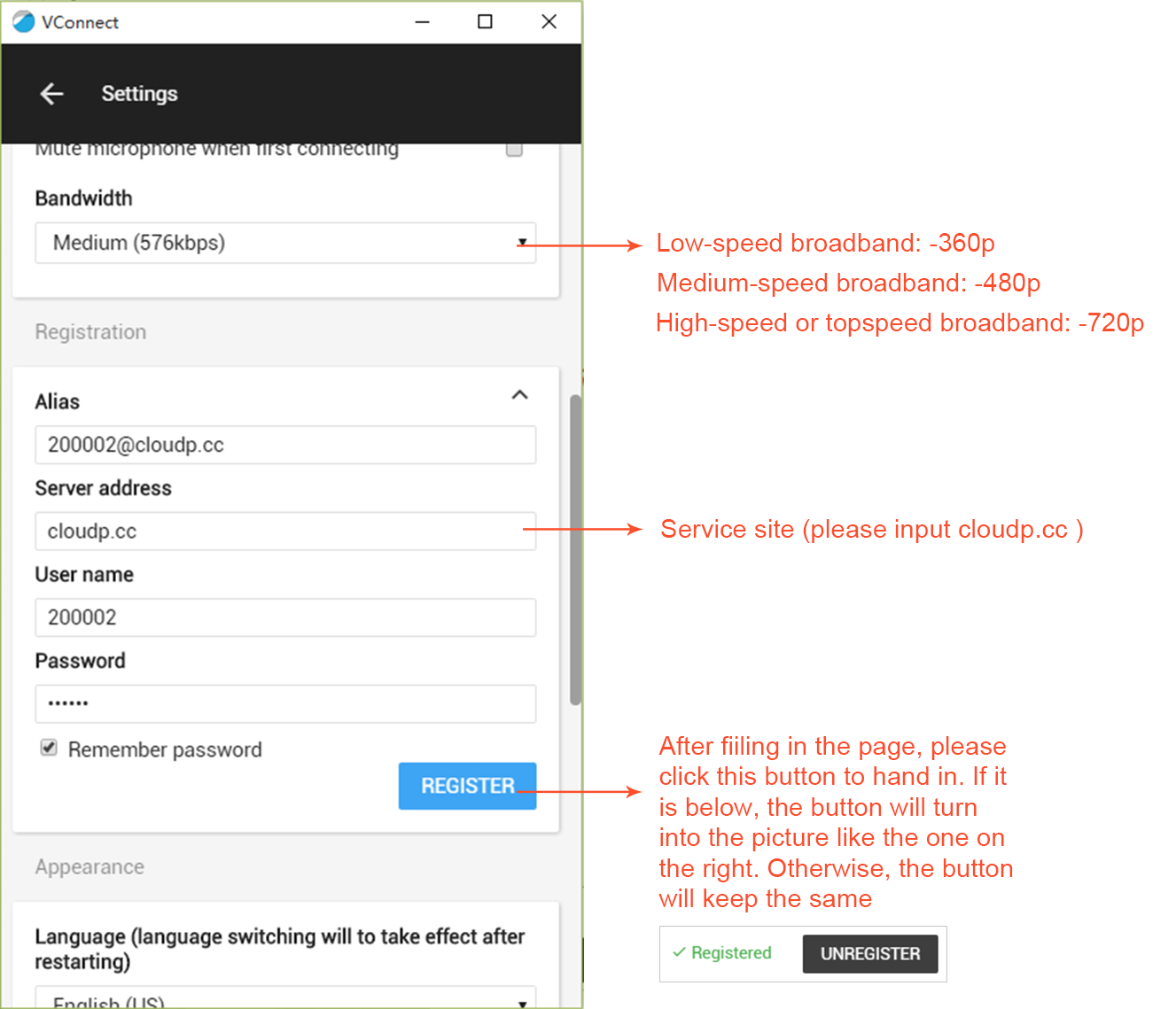 Note: please use the formal account that has been opened up for you as the registration alias. 200002 is not effective.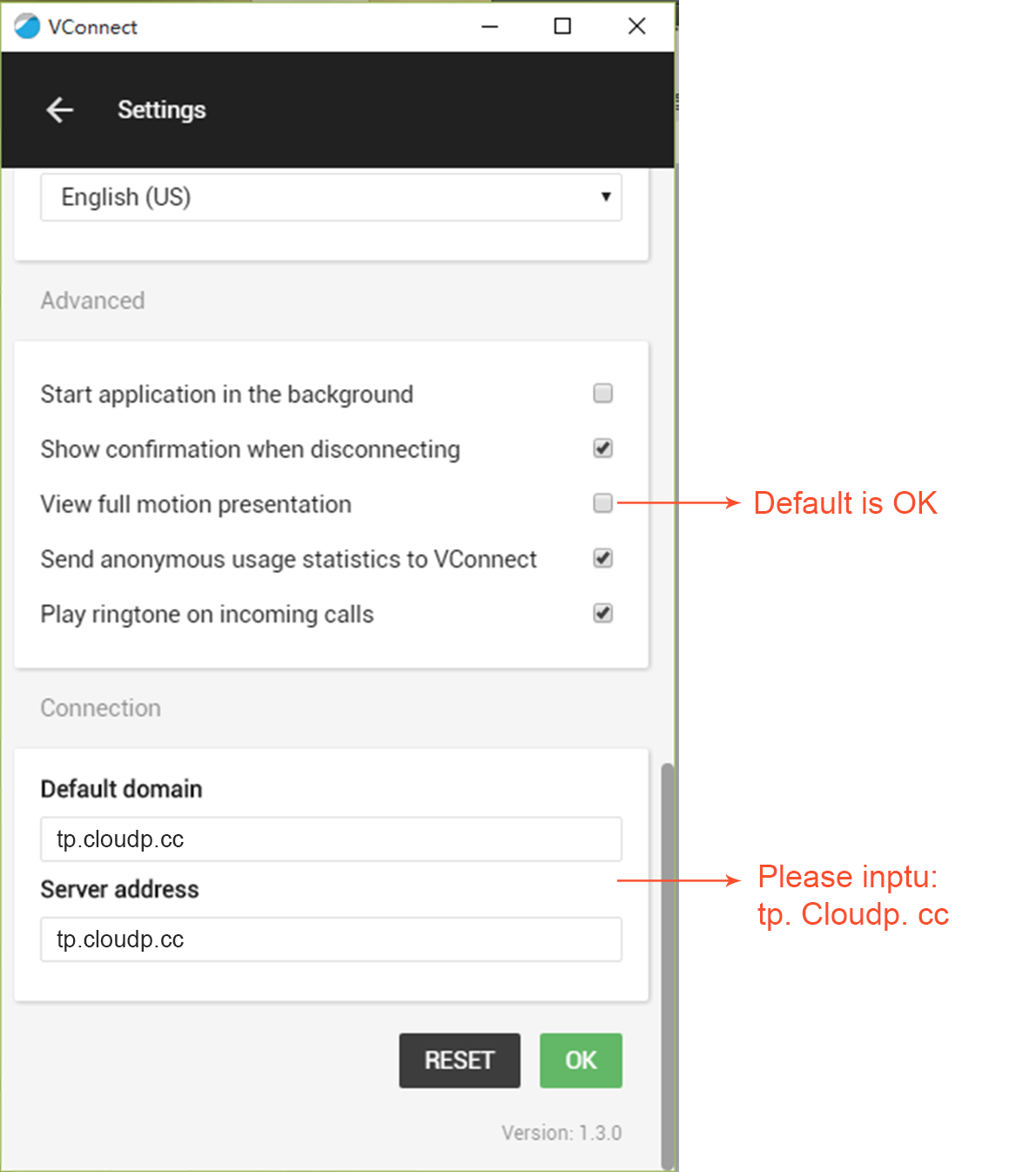 After calling the meeting room or equipment, the interface will be like this: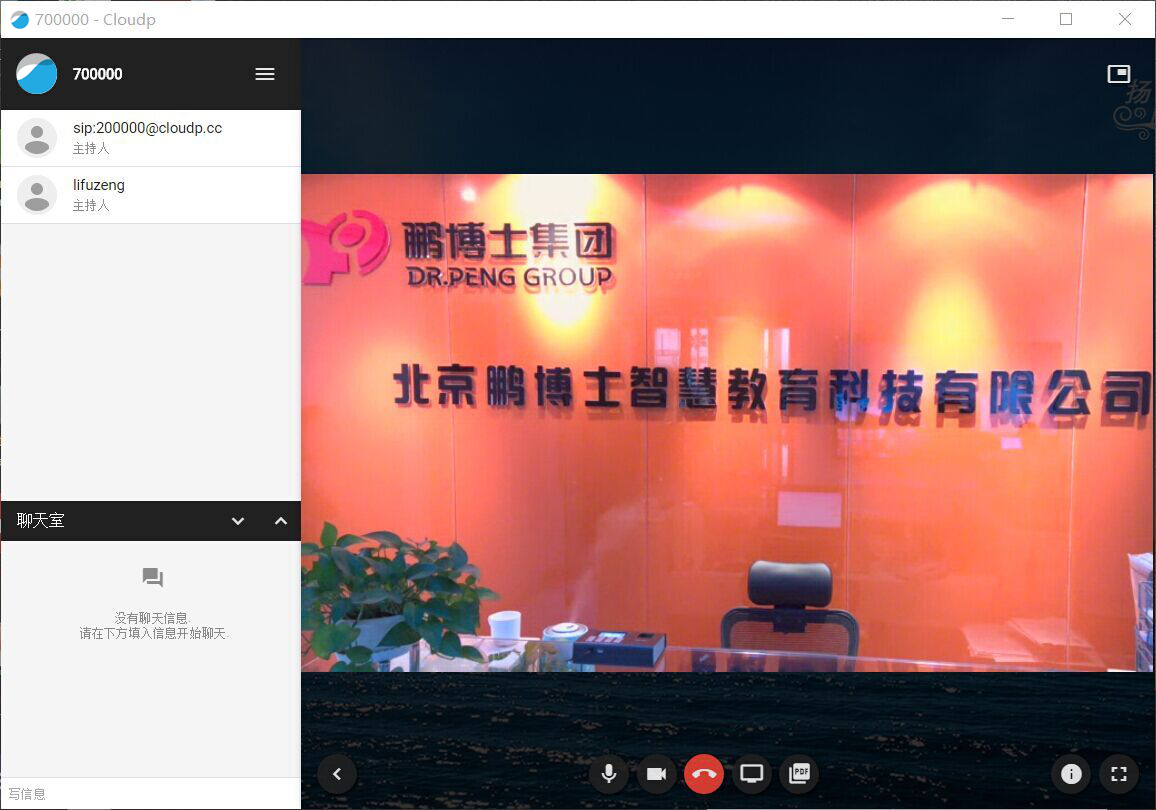 Note: PC client can still use the function of “share desktop” without installing the plug-in.List of attendeesDisplay attendees’ names, state (mute or not), and authority (host or attendee).      静音：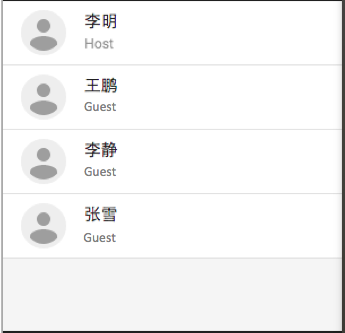 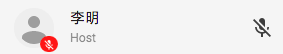 Chat room with words: interacting with all people by texting messages.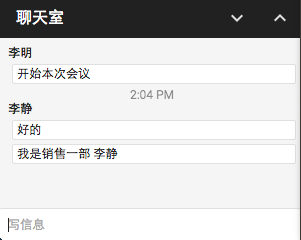 Share video screenClick: display local video screen, like this: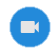 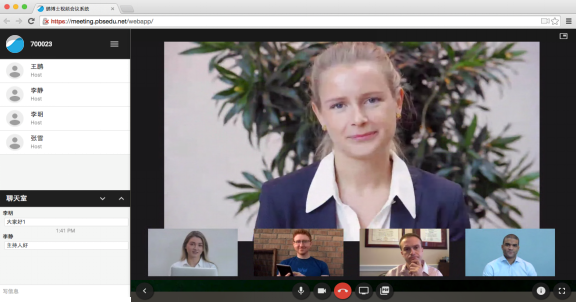 Set microphoneClick: open local microphone and communicate by voice.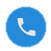 Share filesClick: share pictures and PDF files quickly.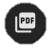 Click: share computer desktop, that is to say, share all the computer applications.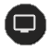  (Note: when using the share program of VConnect for the first time, a screen share plug-in needs to be installed. As is shown in the following picture, click “Install”, then it will exist until being uninstalled.) 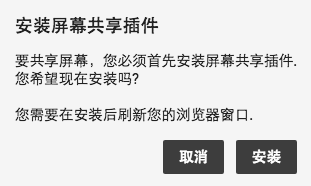 Set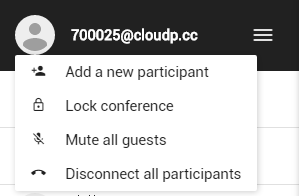 : add new attendees, and choose the role as host or visitor, and choose the format of protocols;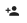 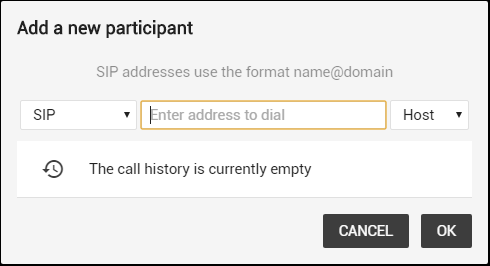 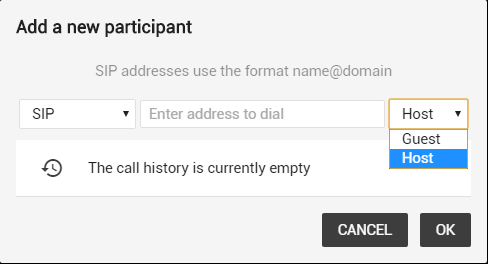 : clock meeting, which means others who do not enter the meeting room cannot enter when the meeting is clocked;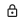 : close the microphones of all attendees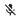 : hang up on all attendees.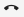 